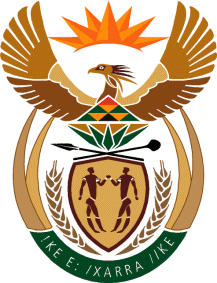 MINISTRY: PUBLIC SERVICE AND ADMINISTRATIONREPUBLIC OF SOUTH AFRICANATIONAL ASSEMBLYQUESTION FOR WRITTEN REPLY DATE:		01 SEPTEMBER 2017QUESTION NO.: 	2635MS D VAN DER WALT (DA) TO ASK THE MINISTER OF PUBLIC SERVICE AND ADMINISTRATION: (1)	(a) What is the total number of izimbizo that her department held since her appointment as Minister of Public Service and Administration on 31 March 2017, (b) what was the purpose of each imbizo, (c) what was the exact cost for each imbizo, (d) who was invited to each imbizo and (e) what are the details of her departmental staff that attended each imbizo;(2)	Whether any other departments were invited to each imbizo; if not, what is the position in this regard; if so, what are all relevant details of each department that was invited?								NW2941EREPLY:Reference is made on question no. 2309 dated 14 August 2017.  (Find the attached previous question).Reference is made on question no 2309 dated 14th August 2017.  (Find the attached previous question).Reference is made on question no 2309 dated 14th August 2017. (Find the attached previous question)END 